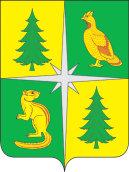 РОССИЙСКАЯ ФЕДЕРАЦИЯИРКУТСКАЯ ОБЛАСТЬЧУНСКОЕ РАЙОННОЕ МУНИЦИПАЛЬНОЕ ОБРАЗОВАНИЕРайонная Дума восьмого созываТридцатая сессияРЕШЕНИЕ26.04.2023		                                       рп. Чунский			                         № 154О внесении изменений в решение Чунской районной Думы от 20.02.2023 №145 «О дополнительных мерах социальной поддержки для отдельных категорий медицинских работников областных государственных, муниципальных медицинских организаций, расположенных на территории Чунского района» В целях создания благоприятных условий для привлечения отдельных категорий медицинских работников для работы в областных государственных, муниципальных медицинских организациях, расположенных на территории Чунского района, руководствуясь Федеральным законом «Об общих принципах организации местного самоуправления в Российской Федерации» от 06.10.2003 года № 131-ФЗ (в ред. от 06.02.2023 года), Федеральным законом «Об основах охраны здоровья граждан в Российской Федерации» от 21.11.2011 года № 323-ФЗ (в ред. от 28.12.2022 года),  Законом Иркутской области «Об отдельных вопросах здравоохранения в Иркутской области» от 05.03.2010 года № 4-оз (в ред. от 21.12.2021 года), ст.ст. 30, 49  Устава Чунского районного муниципального образования, Чунская районная ДумаР Е Ш И Л А:   1. Внести в решение Чунской районной Думы от 20.02.2023 года №145 «О дополнительных мерах социальной поддержки для отдельных категорий медицинских работников областных государственных, муниципальных медицинских организаций, расположенных на территории Чунского района» следующие изменения:1) Подпункт 2 пункта 2 изложить в следующей редакции:«2) Снижение платы за присмотр и уход за ребенком в муниципальных образовательных учреждениях Чунского района, реализующих программы дошкольного образования, на 50 %.».   2) Пункт 3 дополнить подпунктом 3) следующего содержания:«3) медицинский работник является вновь прибывшим на территорию Чунского района, либо имеющим постоянную регистрацию на территории Чунского района, получившим профессиональное образование и впервые приступившим к работе в медицинской организации, указанной в пункте 1 настоящего решения, не ранее 01 января 2023 года».            3) Пункт 5 изложить в следующей редакции:	«5. Порядок предоставления мер социальной поддержки устанавливается нормативным правовым актом администрации Чунского района».2. Настоящее решение подлежит размещению на официальном сайте администрации Чунского района в информационно – телекоммуникационной сети «Интернет» https://chuna.mo38.ru и опубликованию в газете «Муниципальный вестник».3. Контроль исполнения настоящего решения возложить на заместителя мэра Чунского района по вопросам социальной политики.Мэр Чунского района                  		                                                            Н.Д. Хрычов  Председатель Чунской районной Думы                                                               Ю.В. Степанов